1er ATELIER DES DO IN DE SAISONRENFORCER SON SYSTÈME IMMUNITAIRE EN SOUTENANT L'ÉNERGIE DU MÉTAL POUMON/GROS INTESTIN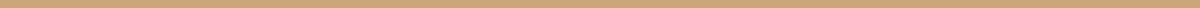 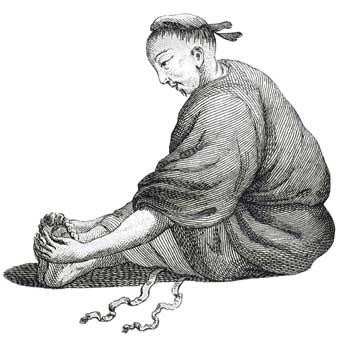 SAMEDI 10 OCTOBRE  DE 14H30 à 16H30LUNDI 12 OCTOBRE 10H à 12H00 LUNDI 12 OCTOBRE 17H à 19H0025€ L’ATELIERLIEU : cabinet de Naturopathie - Keranru - PéauleSUR INSCRIPTION